Señores Servicio Agrícola y GanaderoPresenteEl suscrito que más abajo se identifica, viene a presentar a usted para su tramitación, la Solicitud de Autorización para Laboratorio Autorizado en (marcar con una cruz el/los análisis/ensayo a los que postula):Marque con una “X” la categoría a la cual postula*Completar formulario anexo.Sección I:  Identificación del postulante (Completar con letra imprenta).Nombre o razón social: 	Nº de CI o de RUT: 		Nacionalidad: ………………………………                         Sexo: -Hombre ……        -Mujer ……Domicilio del postulante:Nº de teléfono:					Nº de fax:					e-mail:												Antecedentes del representante legal  (completar sólo en caso de personas jurídicas)Nombre completo: 	N° de cédula de identidad: 	Nacionalidad: …………………………………..             Sexo: -Hombre ….…      -Mujer …….Domicilio:Nº de teléfono:						Nº de fax:						e-mail:						Dirección y datos de contacto del laboratorioDirección:Nº de teléfono:						Nº de fax:						e-mail:												Nombre de Persona encargada de aseguramiento de calidad:  		                             	Nombre de Responsable técnico:      Sección II: Recepción de la solicitud (Uso Exclusivo SAG)Fecha recepción:	Oficina SAG que recepciona:	Nombre personal SAG que recepciona:	Identificación del laboratorio:Nombre/Razón social	Cédula de Identidad Nº/RUT:	Identificación del Responsable Técnico:                                     Titular          Subrogante(Nota: marque con una X si quien identifica es el responsable técnico titular o subrogante)Nombre completo:	Nº de Cédula de Identidad:	Firma Responsable Técnico……………………………………  Media firma…………………………Responsable ante el SAG para los siguientes análisis/ensayos:	1.-		2.-		3.-		4.-		5.-		6.-	Firma Representante LegalNotas:El responsable técnico al firmar este formulario asume la responsabilidad en el desempeño, por parte del laboratorio autorizado, de las obligaciones que establece el reglamento específico y acepta las condiciones estipuladas en dicho reglamento. Marque con una “X” el Responsable técnico que informa, si el laboratorio presenta más de un responsable técnico/Responsable técnico subrogante, debe llenar separadamente éste formulario.Identificación del laboratorio:Nombre/razón social: 	Cédula de identidad N°/RUT: …………………………………………..__________________________________Firma Representante LegalFecha: …………………………………………….Por el presente instrumento, …………………………………………………………………..………...........…...... ...................................., Cédula de Identidad Nº ……..................................... de nacionalidad................................. con domicilio en ................................................... ...................................…......................... Comuna de……………………………..……… Región ………………………..…….., declaro bajo juramento:Cumplo con todos los requisitos y condiciones solicitados por el Servicio Agrícola y Ganadero a las personas naturales, para ser laboratorio autorizado, de acuerdo a lo establecido en el Reglamento Específico para la Autorización de Laboratorios.La capacidad para realizar análisis/ensayos de…………………………………………………….. es de un máximo de……………………….. por ………………………..…………….(Repetir por cada análisis/ensayo al cual postula)No poseer ninguna de las inhabilidades para ser laboratorio autorizado que fueran definidas por el Servicio Agrícola y Ganadero en el Reglamento Específico mencionado anteriormente.…………..… tengo cónyuge o parientes que son funcionarios, trabajadores o asesores a cualquier título o calidad jurídica del Servicio Agrícola y Ganadero hasta cuarto grado de consanguinidad o afinidad colateral y tercer grado de consanguinidad o afinidad en línea recta o cónyuge.Los parientes a que me refiero en el párrafo anterior son:Formulo la presente declaración para solicitar la autorización ante el SAG.Firma Representante Legal Fecha,…………………………………………….A través de la presente, yo ………………………………………………………………………………….., cédula de identidad Nº………………………………….., manifiesto mi decisión sobre autorizar al Servicio Agrícola y Ganadero para publicar los datos de mi persona o de mi representado en caso de persona jurídica, que se especifican a continuación, en su Sistema de Información de Terceros Autorizados durante el período de vigencia de su autorización:(Complete con una X según corresponda)Fecha: __, ______, ____NOTA:En conformidad a lo dispuesto por la Ley N° 19.628 sobre Protección de la Vida Privada o Protección de Datos de Carácter Personal, el Servicio requiere solicitar a todo autorizado, permiso escrito para publicar por medios electrónicos sus datos personales, ello con el objeto de dar a conocer a los usuarios la información necesaria para contactar y requerir los servicios de un Autorizado ante el SAG. Con esta autorización el Servicio quedará habilitado para publicar exclusivamente aquellos ítems que fueron señalados por el autorizado. En caso de no contar con este permiso, el Servicio publicará únicamente el nombre completo o razón social del autorizado, el alcance de su autorización, el número y fecha de la resolución de autorización respectiva y la vigencia de la misma.Identificación del laboratorio:Nombre/Razón social:     Cédula de Identidad N° / RUT:     Detalle de determinaciones para las cuales solicita la autorización:Firma Representante LegalFecha,…………………………………Identificación del laboratorio:Nombre/razón social: 	Cédula de identidad N°/RUT:  …………………………………………..Marcar con una X el o los análisis para los cuales postula en su autorización:Firma representante legalFecha: …………………………………………….Identificación del laboratorio:Nombre/razón social: 	Cédula de identidad N°/RUT: …………………………………………..Marcar con una X el tipo de laboratorio y análisis a los cuales postula: En caso de haber seleccionado equipo de muestreo en ferias ganaderas en el primer cuadro, completar la siguiente tabla:Firma representante legalFecha: …………………………………………….Identificación del laboratorio autorizado:Nombre/razón social: 	Cédula de identidad N°/RUT: 	Firma representante legalFecha, …………………………………………….Identificación del laboratorio:Nombre/razón social: 	Cédula de identidad N°/RUT: …………………………………………..Marcar con una X el tipo de laboratorio y análisis a los cuales postula: Firma representante legalFecha: …………………………………………….Identificación del laboratorio:  Nombre/razón social: 	Cédula de identidad N°/RUT: …………………………………………..Marcar con una X el o las actividades para las cuales solicita la autorización:Indique especie, mercado de destino y protocolo específico para los cuales solicita la autorización:Firma representante legalFecha: ……………………………………………Identificación del laboratorio:Nombre/razón social: 	Cédula de identidad N°/RUT: …………………………………………..Marcar con una X el tipo de determinación y/o análisis a los cuales postula y señale la metodología o técnica a utilizar:Firma representante legalFecha: …………………………………………….Identificación del laboratorio:Nombre/razón social: 	RUT: …………………………………………………………………………………………………………………………………………                                                                                     ……………………………                                                                                          Firma del Representante LegalFecha de recepción SAG ……………………………………… (Uso exclusivo SAG)Identificación del laboratorio:Razón social:	 	RUT:		Por el presente instrumento, don/a ………………………..……………………………………………………. ………….……............................., cédula de identidad N° …………..………........................, en nombre de …............................................................................................, RUT N° ………………………………………, laboratorio de análisis/ensayos autorizado ante el SAG para realizar……..........................….................................................................………, declaro bajo juramento::Que de acuerdo a lo estipulado en el numeral 7 letra c) del Reglamento Específico para la Autorización de Laboratorios de Análisis/Ensayos, con fecha…………………………………….., el laboratorio al cual represento suspenderá las actividades en el ámbito de su autorización debido a la perdida de la(s) siguiente(s) condiciones, requisitos o calidades que permitieron su autorización:………………………..…………………………………………………….……..……………………………………………………………………….……………………….…………………………………………………………………………………....……………………………………………….Que el presente aviso es realizado dentro de los cinco (5) días siguientes de haberse producido las razones antes señaladas.Fecha recepción SAG:…………………………………………….Identificación del laboratorio autorizado:Nombre/Razón social: .................................................................................................  Cédula de Identidad N°/RUT: .......................................................................................    Marcar el/los análisis que desee/n incorporar a su alcance como laboratorio: Detallar las especies a analizar: ……………………………………………………….……….Firma representante LegalFecha (uso exclusivo SAG): ……………………………………………. Identificación del laboratorio autorizado: Nombre/Razón social: ....................................................................................  Cédula de identidad Nº/RUT: ……………………………….……………………………………………………….……….Firma Representante                                                                    LegalFecha: …………………Personal que se desempeñará como analista:Personal para las labores de muestreo:Logo Laboratório AutorizadoPor el presente instrumento, declaro bajo juramento que todas las muestras vegetales, captadas por el SAG en el marco del proceso de certificación fitosanitaria de material de propagación de exportación que correspondan al alcance de los instructivos técnicos para el diagnóstico de plagas en material de propagación de exportación deberán ser enviadas al siguiente laboratorio autorizado:IDENTIFICACIÓN DEL LABORATORIOIDENTIFICACIÓN DEL PRODUCTORQue ante una modificación en la designación del laboratorio autorizado, informaré al Servicio al correo electrónico exportaciones.mapro@sag.gob.cl, en un plazo no superior a 48 horas, el nombre del nuevo laboratorio autorizado al cual el Servicio deberá enviar las muestras.Fecha recepción SAG:…………………………………………….Identificación del laboratorio:Nombre/razón social: 	Cédula de identidad N°/RUT: …………………………………………..Personal para las labores de muestreo, monitoreo y/o prospección:Identificación del analista/s:Firma del postulante o su representante legalFecha recepción SAG:…………………………..Identificación del ente autorizado:Nombre/razón social: 	Cédula de identidad N°/RUT: …………………………………………..Personal para las labores de muestreo, monitoreo y/o prospección:Identificación del analista/s: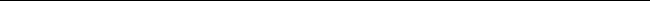 Firma del postulante o su representante legalFecha recepción SAG:…………………………..Identificación del ente autorizado:Nombre/razón social: 	Cédula de identidad N°/RUT: …………………………………………..Marcar con una X la o las actividades para las cuales solicita la autorización:Firma representante legalFecha recepción SAG:…………………………..Identificación del laboratorio autorizado:Nombre/Razón social:.................................................................................................Cédula de Identidad N°/RUT:.......................................................................................Marcar el/los análisis que desee/n incorporar a su alcance como laboratorio:Detallar las especies a analizar:……………………………………………………….……….Firma RepresentanteLegalFecha: …………………………………………….Identificación del laboratorio:Razón social: ........................................................................................................RUT: …………………………………………..Listar los residuos de plaguicida a analizar en el laboratorio, especificando matriz, límite de detección y cuantificación (expresado en mg/kg)) y metodología: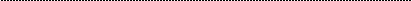 Firma del representante legalFecha recepción SAG:	(Uso exclusivo SAG)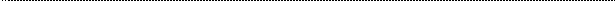 Firma del representante legalFecha recepción SAG:	(Uso exclusivo SAG)Identificación del laboratorio:Razón social: ........................................................................................................RUT: …………………………………………..Listar los ingredientes activos a analizar en el laboratorio, especificando la metodología a utilizar:Firma del representante legalFecha recepción SAG:	(Uso exclusivo SAG)Listar los componentes a analizar en el laboratorio, especificando la metodología a utilizar:Firma del representante legalFecha recepción SAG:	(Uso exclusivo SAG)Firma del representante legalFecha recepción SAG:	(Uso exclusivo SAG)Identificación del laboratorio:Razón social: ........................................................................................................RUT: …………………………………………..Firma del Representante LegalFecha recepción SAG:	(Uso exclusivo SAG)Identificación del laboratorio:Razón social: ........................................................................................................RUT: …………………………………………..Firma del Representante LegalFecha recepción SAG:	(Uso exclusivo SAG)Identificación del laboratorio:Nombre/razón social: .............................................................................................Cédula de identidad N°/RUT: …………………………………………..Marque con una “X” el hospedero al que postula:Nota: el laboratorio deberá realizar el diagnóstico de la totalidad de los hongos y similares considerados para cada uno de ellos en el presente instructivo.Forma Representante legalFecha recepción SAG: 	_ 	_Identificación del ente autorizado:Nombre/razón social: .............................................................................................Cédula de identidad N°/RUT: …………………………………………..Identificación de los analistas:Identificación del personal de apoyo: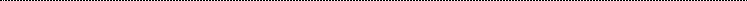                                                     __________________________________________________Firma representante legal Fecha recepción SAG: …………………………………………….Identificación del laboratorio:Nombre/razón social: .............................................................................................Cédula de identidad N°/RUT: …………………………………………..Marque con una “X” el hospedero al que postula:Nota: el laboratorio deberá realizar el diagnóstico de la totalidad de los virus considerados para cada uno de ellos en el presente instructivo.                                                    __________________________________________________Firma representante legal Fecha: ……………………………………………._Identificación del laboratorio:Nombre/razón social: .............................................................................................Cédula de identidad N°/RUT: …………………………………………..Personal que se desempeñará como analista: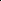 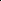 Firma representante legal Fecha: …………………………………………….Identificación del laboratorio:Nombre/razón social: .............................................................................................Cédula de identidad N°/RUT: …………………………………………..Marque con una “X” el género / especie a la que postula:                      Representante legalFecha:  	Identificación del Laboratorio:Nombre/Razón Social: 	Cédula de Identidad N°/RUT: …………………………………………..Kits autorizados por el SAG para realizar el diagnóstico de LEB, que solicita utilizar: Los kits señalados en la tabla cuentan con la aprobación del SAG, sin perjuicio de ello, el laboratorio postulante podrá presentar otros kits equivalentes, para la aprobación del SAG, que cumplan con los requisitos indicados en la Resolución Exenta N° 8.291/2020 o la que la reemplace en el momento de la presentación y para eso podrá utilizar la tabla que se presenta a continuación.Indicar los kits comerciales no evaluados por el Servicio, que solicita utilizar:(Indicar cuál kit se desea utilizar)                                          __________________________________________                                                                                               Firma representante legal Fecha: …………………………………………….En caso de postular a la autorización mediante el uso de kits distintos a los señaladosen la tabla anterior, completar la siguiente tabla:Nota:1. Indicar la marca de/los kits diagnósticos a utilizar, con letra legible2. Debe adjuntar evidencias del cumplimiento (de al menos uno) de los siguientesrequisitos:Haber sido verificados y/o recomendados por los laboratorios de referencia de la OIE (de cada enfermedad).Contar con estudios de validación publicados en revistas científicas reconocidas (ISSN) y que cuenten con el Visto Bueno del SAG.Contar con validaciones, verificaciones y/o estudios de comparación realizados por el SAG.                                          __________________________________________                                                                                               Firma representante legal Fecha: …………………………………………….Ámbito agrícolaÁmbito agrícolaDeterminación de residuos y contaminantes en productos hortofrutícolas.*Análisis de formulación plaguicidas y composición de fertilizantes*Captación de muestras de suelo/sustrato/raíces y realización de análisis nematológico oficial en viverosCaptación de muestras y análisis de exportación en bebidas fermentadas y vinagresCaptación de muestras y análisis de exportación en alcoholes y licores.Diagnóstico de Plum Pox Virus Raza D (PPV–D)*Análisis de alcoholes, bebidas alcohólicas, mostos y vinagres de importaciónDiagnóstico de hongos y similares  en semilleros de exportaciónDiagnóstico de virus  fitopatógenos en semilleros de exportación*Diagnóstico de virus en tejido vegetal de bulbos ornamentales de exportación*Monitoreo, muestreo y análisis en el marco del programa de certificación fitosanitaria*Análisis en aceites de oliva y aceites de orujo de oliva de exportaciónDiagnóstico de bacterias fitopatógenas  en material de propagación de exportación Monitoreo y análisis de identificación de la plaga Drosophila Suzukii (matsumura) *Identificación de estados inmaduros de insectos  mediante técnica PCRÁmbito forestalÁmbito forestalDiagnóstico de Fusarium Circinatum en muestras de viveros bajo control oficialÁmbito pecuarioÁmbito pecuarioDiagnóstico de PRRS mediante RT-PCR en tiempo real*Diagnóstico de PRRS mediante ELISA*Determinación de residuos en productos pecuarios*Análisis microbiológico en el ámbito pecuario*Detección de anticuerpos frente a Mycoplasma gallisepticum, Mycoplasma synoviae y Mycoplasma meleagridis mediante técnica de ELISA-IDiagnóstico de Influenza aviar mediante ELISADiagnóstico de tuberculosis bovina mediante pruebas serológicas*Diagnóstico de brucelosis bovina mediante pruebas serológicas en laboratorios y equipos de muestreos de ferias ganaderas*Detección de antígenos o anticuerpos para enfermedades pecuarias mediante técnica ELISADiagnóstico de Leucosis Bovina mediante pruebas de ELISA e IDAG*Ámbito semillasÁmbito semillasMuestreo/análisis de semillas certificadas y análisis en semillas corrientes destinadas al comercio interno*Diagnóstico de hongos y oomycetes en material vegetal de propagación y sustratos para el programa de certificación de plantas frutales*Diagnóstico de virus, viroides y fitoplasmas en material de propagación *Inspección de semilleros sometidos a certificación varietalOtras AutorizacionesCalleNºNºDepto.Villa, condominio, población u otro.Villa, condominio, población u otro.ComunaComunaCiudadCiudadCiudadRegiónCalleNºNºDepto.Villa, condominio, población u otro.Villa, condominio, población u otro.ComunaComunaCiudadCiudadCiudadRegiónCalleNºNºDepto.Villa, condominio, población u otro.Villa, condominio, población u otro.ComunaComunaCiudadCiudadCiudadRegiónFirma representante legalFirma personal SAG que recepcionaNombre CompletoNº cédula de identidadFirmaTécnica/s que realizaNombreParentescoCiudad donde se desempeña en el SAGPermito publicar:Permito publicar:Datos del tercero autorizado a publicar en el sitio Web del SAG:SINONº de cédula de identidad o RUT según sea persona natural o jurídicaDirección del tercero autorizadoDirección de correo electrónico del tercero autorizadoFono del tercero autorizadoNombre y Nº de cédula de identidad del representante legal del autorizadoNombre y Nº de cédula de identidad del responsable técnico (solo para las actividades en que aplica)Firma Representante Legal Analito a detectarMatriz de análisis/especieMetodología (nombre de la técnica)Límite de DetecciónAnálisis a los que postulaRecuento de microorganismos aerobios mesófilos mediante técnica Petrifilm® Afnor 3M 01/01-09/89Recuento de Enterobacteraceae mediante técnica Petrifilm® Afnor 3M 01/06-09/97Recuento de microorganismos aerobios mesófilos mediante técnica Tempo® AC Bio 12/35-05/13 y recuento de enterobacteriaceae mediante técnica Tempo® EB BIO 12/21-12/06Detección de Salmonella spp. Según ISO 6579:2002 (E)Detección de Salmonella spp. móviles según Metodología Tradicional OIE.  Detección de Salmonella pullorum-gallinarum  según Método  Tradicional OIE.  Detección de Salmonella spp. móviles en fecas según Método  Tradicional ISO 6579:2002/Amd 1 (E)Análisis para Salmonella mediante método screening Assurance GDS Salmonella AFNOR TRA 02/12-01/09Análisis para Salmonella mediante método screening VIDAS ® EASY SLM AFNOR BIO 12/16-09/05Recuento de Escherichia coli mediante método tradicional de cultivo: AOAC Official Method 966.24Recuento de coliformes y E. coli mediante técnica Petrifilm ® AOAC Official Method 991.14 ó 998.08Recuento de microorganismos aerobios mesófilos mediante método tradicional de cultivo: AOAC Official Method 966.23.CRecuento de microorganismos aerobios mesófilos mediante técnica Petrifilm ® AOAC Official Method 990.12Tipo de laboratorio y análisis/ensayo al que postulaTipo de laboratorio y análisis/ensayo al que postulaLaboratorioLaboratorioRosa de bengala en sueroFluorescencia polarizada en sueroELISA indirecto en lecheEquipo de feriaEquipo de feriaRosa de bengala en sueroFluorescencia polarizada en sueroFerias ganaderas en las cuales se desempañaráTécnicas de diagnóstico de laboratorio a las que postula el laboratorio para la ampliación de la autorizaciónTécnicas de diagnóstico de laboratorio a las que postula el laboratorio para la ampliación de la autorizaciónTécnicas de diagnóstico de laboratorio a las que postula el laboratorio para la ampliación de la autorizaciónTécnicas de diagnóstico de laboratorio a las que postula el laboratorio para la ampliación de la autorizaciónTécnicas de diagnóstico de laboratorio a las que postula el laboratorio para la ampliación de la autorizaciónT ÉC N I C A (*)T ÉC N I C A (*)U S OU S OU S O1. ELISA.1. ELISA.Técnica screening:…………1. ELISA.1. ELISA.Técnica confirmatoria:…………2. PCR Tradicional.2. PCR Tradicional.Técnica screening:…………2. PCR Tradicional.2. PCR Tradicional.Técnica confirmatoria:…………3. PCR Tiempo real.3. PCR Tiempo real.Técnica screening:…………3. PCR Tiempo real.3. PCR Tiempo real.Técnica confirmatoria:…………Marcar con una X la(s) técnica(s) de diagnóstico para las cuales postula, especificando cuando corresponda, la técnica de screening y la técnica a utilizar como confirmatoria.(*) Las técnicas marcadas deberán ser complementarias; es decir, ELISA respecto de cualquier tipo de PCR y viceversaMarcar con una X la(s) técnica(s) de diagnóstico para las cuales postula, especificando cuando corresponda, la técnica de screening y la técnica a utilizar como confirmatoria.(*) Las técnicas marcadas deberán ser complementarias; es decir, ELISA respecto de cualquier tipo de PCR y viceversaMarcar con una X la(s) técnica(s) de diagnóstico para las cuales postula, especificando cuando corresponda, la técnica de screening y la técnica a utilizar como confirmatoria.(*) Las técnicas marcadas deberán ser complementarias; es decir, ELISA respecto de cualquier tipo de PCR y viceversaMarcar con una X la(s) técnica(s) de diagnóstico para las cuales postula, especificando cuando corresponda, la técnica de screening y la técnica a utilizar como confirmatoria.(*) Las técnicas marcadas deberán ser complementarias; es decir, ELISA respecto de cualquier tipo de PCR y viceversaMarcar con una X la(s) técnica(s) de diagnóstico para las cuales postula, especificando cuando corresponda, la técnica de screening y la técnica a utilizar como confirmatoria.(*) Las técnicas marcadas deberán ser complementarias; es decir, ELISA respecto de cualquier tipo de PCR y viceversaTÉCNICATÉCNICATÉCNICAUSOUSO4. Prueba Biológica4. Prueba Biológica4. Prueba Biológica…………Tipo de laboratorio y análisis/ensayo al que postulaTipo de laboratorio y análisis/ensayo al que postulaLaboratorioLaboratorioAnálisis Serológico de Anticuerpos IDEXX Mycobacterium bovisDetección de (IFN-γ) mediante kit BOVIGAM®Actividades a los que postulaMonitoreo en campoMuestreo en campo Análisis entomológicoAnálisis fitopatológicoAnálisis taxonómico de malezasAnálisis nematológicoOtros (especificar actividad)EspecieMercadoProtocolo o Plan de trabajoDeterminaciones y AnálisisPostula Metodología o TécnicaDeterminación de acidez libre en los aceites vegetales.Determinación de peróxidos en los aceites vegetales.   Determinación de k232 y k270 en los aceites vegetales.Determinación de Estigmastadienos en los aceite vegetales.Determinación de Ceras en los aceites vegetales.Determinación del Contenido de ácidos grasos en los aceites vegetales.Determinación de Esteroles en los aceites vegetales Determinación de Eritrodiol y Uvaol en los aceite vegetales.Determinación de Polifenoles en los aceites vegetales.Determinación de Alcoholes Alifáticos en los aceites vegetalesDeterminación de  Índice de RefracciónDeterminación de humedad y material volátilOtroInstrumento/DetectorMarca/modelo/añoAnálisis principalesNombre        operador responsablePreguntaSINOParcialComentarios¿De las técnicas presentadas tiene alguna acreditación ISO 17025?Cuantas: ¿Tienen otras áreas del laboratorio acreditación ISO 17025?Cuales:¿Para las técnicas presentadas, ha participado en rondas interlaboratorios o ensayos de aptitud en los últimos dos años?Cuantas: Si la respuesta es SI, complete la siguiente información:(Se solicita  una copia de la información de los resultados de las rondas señaladas)Fecha Ensayo:Organismo:Resultado: Ensayo:Organismo:Resultado: Ensayo:Organismo:Resultado: Si la respuesta es SI, complete la siguiente información:(Se solicita  una copia de la información de los resultados de las rondas señaladas)Fecha Ensayo:Organismo:Resultado: Ensayo:Organismo:Resultado: Ensayo:Organismo:Resultado: Si la respuesta es SI, complete la siguiente información:(Se solicita  una copia de la información de los resultados de las rondas señaladas)Fecha Ensayo:Organismo:Resultado: Ensayo:Organismo:Resultado: Ensayo:Organismo:Resultado: Si la respuesta es SI, complete la siguiente información:(Se solicita  una copia de la información de los resultados de las rondas señaladas)Fecha Ensayo:Organismo:Resultado: Ensayo:Organismo:Resultado: Ensayo:Organismo:Resultado: La información presentada es confidencial, sólo tiene carácter de información general.Nombre responsable de la información entregada: ………………………………………………………………Fecha de emisión del documento: ……………………………………La información presentada es confidencial, sólo tiene carácter de información general.Nombre responsable de la información entregada: ………………………………………………………………Fecha de emisión del documento: ……………………………………La información presentada es confidencial, sólo tiene carácter de información general.Nombre responsable de la información entregada: ………………………………………………………………Fecha de emisión del documento: ……………………………………La información presentada es confidencial, sólo tiene carácter de información general.Nombre responsable de la información entregada: ………………………………………………………………Fecha de emisión del documento: ……………………………………La información presentada es confidencial, sólo tiene carácter de información general.Nombre responsable de la información entregada: ………………………………………………………………Fecha de emisión del documento: ……………………………………Firma representante legalAnálisisMarcar con una XGerminación  Pureza física  Humedad     Determinación de otras especies                                                    N° de especies a analizar Identificación de especies de semillas a analizar Nombre CompletoNº de cédula de identidadFirmaProfesión  o años de  experiencia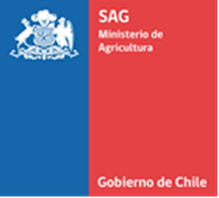 IDENTIFICACIÓN DE ANALISTASANÁLISIS NEMATOLÓGICOCódigo: F-ATR-AAT-124Versión:03Nombre CompletoNº cédula de identidadFirmaIDENTIFICACIÓN DE PERSONAL PARA LABORES DE MUESTREO ANÁLISIS NEMATOLÓGICOCódigo: F-ATR-AAT-125Versión:03Nombre CompletoNº cédula de identidadFirma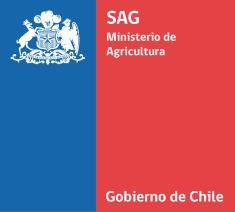 IDENTIFICACIÓN EMPRESA DE TRANSPORTE DE ENCOMIENDAS O COURIERANÁLISIS NEMATOLÓGICOCódigo: F-ATR-AAT-208Versión:03Fecha avisoANTECEDENTES TERCERO AUTORIZADO (Emisor)ANTECEDENTES TERCERO AUTORIZADO (Emisor)Nombre Laboratorio AutorizadoNombre Responsable TécnicoIndicar nombre completo del responsable técnico, designado por el laboratorio autorizado.Dirección Oficina/ComunaIndicar el lugar donde se mantendrán/ analizarán las muestras y los registros documentales de las actividades que el laboratorio autorizado desarrollará.FaxTeléfono (fijo/móvil)Empresa de courier a utilizarNº de cuenta a utilizarNombre responsable técnicolaboratorio autorizadoFirma responsable técnicolaboratorio autorizadoDECLARACIÓN JURADA PARA LA DESIGNACIÓN DEL LABORATORIO AUTORIZADOANÁLISIS NEMATOLÓGICOCódigo: F-ATR-AAT-206Versión:03Disciplinas:Disciplinas:Nombre o Razón social:Nombre o Razón social:Nombre o Razón social:Nombre o Razón social:Número y año de su resolución de autorización vigente:Número y año de su resolución de autorización vigente:Número y año de su resolución de autorización vigente:Número y año de su resolución de autorización vigente:Número y año de su resolución de autorización vigente:Dirección:Correo electrónico:Correo electrónico:Correo electrónico:Teléfono:Razón Social Productor:Razón Social Productor:Representante del ProductorRepresentante del ProductorRepresentante del ProductorCédula de identidad N°Cédula de identidad N°Nacionalidad:Domicilio:Comuna:Teléfono:Personal encargado empresaNombre o representante legallaboratorio autorizadoNombre completoProfesión Cargo(indicar si es muestreador o prospector)FirmaNombre completoProfesiónProfesiónAnálisis que ejecutaAnálisis que ejecutaFirmaFirma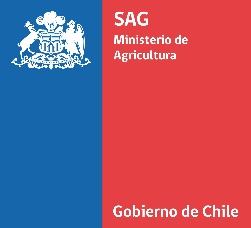 FORMULARIO IDENTIFICACIÓN PERSONALDROSOPHILA SUZUKIICódigo: F-GF-CGP-PT-197Versión: 01Nombre completoCédula IdentidadActividad que ejecuta (indicar si es muestreador o prospector)FirmaNombre completoCédula IdentidadAnálisis que ejecutaFirmaFORMULARIO ANEXO PARA EL MONITOREO Y ANÁLISIS DE IDENTIFICACIÓN DE LA PLAGA DROSOPHILA SUZUKIICódigo: F-GF-CGP-PT-196Versión: 01Actividades a los que postula1. Manejo del sistema de trampas2. Manejo de la prospección visual y muestreo de fruta3. Análisis taxonómico de los ejemplares colectados en trampas y/o fruta4. Análisis molecular de los ejemplares colectados en trampas y/o fruta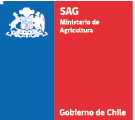 FORMULARIO ANEXO PARA ANÁLISIS EN SEMILLAS CERTIFICADASCódigo: F-GF-CGP-PT-210 Versión:01AnálisisMarcar con una XMuestreoObligatorioGerminaciónObligatorioPureza físicaObligatorioHumedadDeterminación de otras especiesN° de especies a analizarIdentificación de especies de semillas a analizarFORMULARIO ANEXO PARA LA DETERMINACIÓN DE RESIDUOS DE PLAGUICIDAS, METALES PESADOS Y MICOTOXINAS EN PRODUCTOS AGRÍCOLASCódigo: F-GF-CGP-PT-114 Versión:01Área de análisis (Marcar con una cruz)Área de análisis (Marcar con una cruz)Análisis de residuos de plaguicidas en productos vegetalesAnálisis de metales pesados en productos vegetalesAnálisis de micotoxina en productos vegetalesAnalitosMatrizLOD(mg/kg)LOQ(mg/kg)Incertidumbre (u)Metodología ( HPLC, CG,ICP, Aa, etc)Acreditación ISO 17025 (SI o NOy vigencia)FORMULARIO IDENTIFICACIÓN DE ANALISTAS VINCULADOS AL ANÁLISISRESIDUOS DE PLAGUICIDAS, METALES Y MICOTOXINAS EN PRODUCTOS AGRICOLASCódigo: F-GF-CGP-PT-115 Versión:01Nombre CompletoN° cédula de IdentidadFirmaFunciones que desempeñaFORMULARIO ANEXO PARA LA EJECUCIÓN DE ANALISIS DE FORMULACIÓN DE PLAGUICIDAS Y COMPOSICIÓN DE FERTILIZANTES.Código: F-GF-CGP-PT-119 Versión:01Área de análisis (Marcar con una cruz)Área de análisis (Marcar con una cruz)Análisis de formulación de plaguicidasAnálisis de composición de fertilizantesIngrediente activoMetodología( HPLC, CG, CG/MS, etc)Acreditación ISO 17025 (SI o NOy vigencia)FORMULARIO ANEXO PARA LA EJECUCIÓN DE ANALISIS DE FORMULACIÓN DE PLAGUICIDAS Y COMPOSICIÓN DE FERTILIZANTES.Código: F-GF-CGP-PT-119 Versión:01AnalitoMetodología (Breve descripción)FORMULARIO IDENTIFICACIÓN DE ANALISTASVINCULADOS AL ANALISISANALISIS DE FORMULACIÓN DE PLAGUICIDAS Y COMPOSICIÓN DE FERTILIZANTESCódigo: F-GF-CGP-PT-120 Versión:01Nombre CompletoN° cédula de IdentidadFirmaFunciones que desempeñaLISTA DE EQUIPOS7INSTRUMENTOSUTILIZADOS EN TÉCNICASCódigo: F-GF-CGP-PT-122 Versión:01Instrumento / detectorMarca/modelo/añoAnálisis principalesNombre operador responsableLISTA DE EQUIPOS/INSTRUMENTOS UTILIZADOS EN TÉCNICAS HPLC, CG, AA, ICP U OTRA (INCLUIR DETECTORES)Código: F-GF-CGP-PT-117 Versión:01Instrumento / detectorMarca/modelo/añoAnálisis principalesNombre operador responsableFORMULARIO ANEXO PARA EL DIAGNÓSTICO DE HONGOS Y SIMILARES EN SEMILLEROS DE EXPORTACIÓNCódigo: F-GF-CGP-PT-209Versión:01Familia/Grupo HospedanteAliaceaeApiaceaeAsparagaceaeAsteraceaeBrassicaceaeChenopodaceaeCucurbitaceaeFabaceaeOleaginosasPoaceaeSolanaceaeIDENTIFICACIÓN DE ANALISTAS Y PERSONAL DE APOYO VINCULADOS AL ANÁLISIS DIAGNÓSTICO DE HONGOS Y SIMILARES EN SEMILLEROS DE EXPORTACIÓNCódigo: F-GF-CGP-PT-210Versión:01Nombre completoCédula IdentidadTécnica que ejecutaFirmaNombre completoCédula IdentidadActividades que ejecutaFirmaFORMULARIO ANEXO PARA POSTULAR AL DIAGNÓSTICO DE VIRUS EN SEMILLEROS DE EXPORTACIÓNCódigo: F-GF-CGP-PT-204Versión:01HospederoTomatePimentón y AjíesCucurbitáceasLechugaMaízFrejolSoyaBrassicasApiáceasMaravillaLiliáceasIDENTIFICACIÓN DE ANALISTAS VINCULADOS AL ANÁLISIS DIAGNÓSTICO DE VIRUS EN SEMILLEROS DE EXPORTACIÓNCódigo: F-GF-CGP-PT-205Versión:01Nombre CompletoNº cédula de identidadFirmaFORMULARIO ANEXO DIAGNÓSTICO DE VIRUS Y VIROIDES, PARA LA CERTIFICACIÓN DE PLANTAS FRUTALESCódigo: F-GF-CGP-PT-160Versión:01GÉNERO / ESPECIEEspecies - Ribes spp.Especies - Rubus spp.Especies - Vaccinium spp.Manzano - Malus domestica BorkhMembrillo - Cydonia oblonga MillPeral - Pyrus L.Almendro - Prunus dulcis (Mill.) D. A. WebbCerezo - Prunus avium (L.) L.Guindo - Prunus CereasusCiruelo - Prunus domestica L. -Prunus salicina Lindl.Damasco - Prunus armeniaca L.Duraznero - Prunus persica (L.) BatschNectarino - Prunus persica cv. nectarina(L.) BatschVides - Vitis spp.Olivo - Olea europaea L.Cítricos - Citrus spp.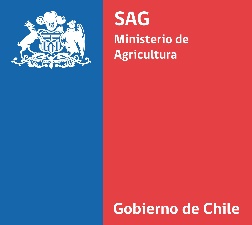 Formulario Kit comerciales a utilizar para el Diagnóstico de LEBCódigo: F-ATR-AAT-264Versión:01Fecha de entrada en vigencia 09/12/2022Página: 1 de 1Enfermedad o patógenoMarca Laboratorio productorNombre KIT comercialMarque con una “X” el kit a utilizarLeucosis Enzoótica BovinaIDEXXKIT ELISA Leukosis Blocking AbLeucosis Enzoótica BovinaIDEXXKIT ELISA Leukosis Serum Screening Ab TestLeucosis Enzoótica BovinaIDVETKIT ELISA ID Screen® BLV CompetitionLeucosis Enzoótica BovinaINGENASAKIT ELISA INgezim BLV Compac 2.0Leucosis Enzoótica BovinaIDVETKIT IDAG IDvet BLV AGIDKits comerciales para los Análisis a los que postula3.- 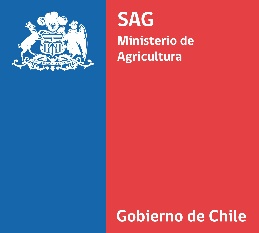 FORMULARIO ANEXO DETECCIÓN DE ANTÍGENOS O ANTICUERPOS PARA ENFERMEDADES PECUARIAS MEDIANTE TÉCNICA ELISAF-GF-CGP-PT-163Versión 02Kits para los cuales solicita autorizaciónKits para los cuales solicita autorizaciónBrucelosis bovinaBrucelosis bovinaDiarrea Viral Bovina (DVB)Diarrea Viral Bovina (DVB)Leucosis Enzoótica Bovina(LEB)Leucosis Enzoótica Bovina(LEB)Paratuberculosis (PTBC)Paratuberculosis (PTBC)